6 mars 2019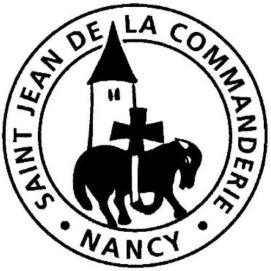 Mercredi des CendresRevenez à moi de tout votre cœurTout comme le prophète Joël, Jésus appelle à la conversion du cœur, en rappelant que l’homme ne peut se contenter d’un comportement de façade, mais doit se laisser transformer et réconcilier par sa confiance en l’amour divin.  	                 							   Signe de foi dans la miséricorde divine, cet abandon ouvre un chemin de transformation intérieure connu de Dieu seul.CHANT D’ENTRÉELe chemin du serviteurCe chant est bâti autour des trois tentations de Jésus. Ce passage au désert lui fait affronter les tentations qui furent celles de son peuple. Jésus, le serviteur annoncé par le prophète Isaïe, choisit la faim de la parole de Dieu et refuse le pouvoir et la gloire. À sa suite nous sommes invités à emprunter le chemin du serviteur.R/	Ravive en ton peuple, Seigneur, la soif et la faim.Rappelle à ton peuple, Seigneur, le chemin du serviteur.Est-ce de voir les pierres devenir du bon pain que nous croirons en toi ?Que nous croirons en toi ?Est-ce de voir les pierres se lever pour crier que nous suivrons tes pas ?Que nous suivrons tes pas ?  R/Est-ce de voir ton Fils se montrer le plus fort que nous croirons en toi ?Que nous croirons en toi ?Est-ce de voir ton Fils échapper à la mort que nous suivrons tes pas,	Que nous suivrons tes pas ?  R/Est-ce de voir ton Fils sur le trône des rois que nous croirons en toi ?Que nous croirons en toi ?Est de voir ton Fils refuser une croix que nous suivrons tes pas ?Que nous suivrons tes pas ?  R/1ère Lecture : Jl 2, 12-18Le prophète Joël demande au peuple d’avoir des attitudes qui manifestent une réelle contrition et une prière de pardon adressée au Seigneur. Recevons cet appel à faire de sincères démarches de conversion.Psaume 50Pitié, Seigneur, car nous avons péché !Pitié pour moi, mon Dieu, dans ton amour,Selon ta grande miséricorde, efface mon péché. Lave-moi tout entier de ma faute,Purifie-moi de mon offense.Oui, je connais mon péché,Ma faute est toujours devant moi.Contre toi, et toi seul, j’ai péché,Ce qui est mal à tes yeux, je l’ai fait.Crée en moi un cœur pur, ô mon Dieu,Renouvelle et raffermis au fond de moi mon esprit.Ne me chasse pas loin de ta face,Ne me reprends pas ton esprit saint.Rends-moi la joie d’être sauvé :Que l’esprit généreux me soutienne.Seigneur, ouvre mes lèvres,Et ma bouche annoncera ta louange.2ème Lecture : 2 Co 5, 20 – 6, 2La venue du Christ a inauguré un moment de grâce, un espace où il accueille tout homme pécheur. Ouvrons-nous à ce temps favorable qu’est le Carême et accueillons l’exhortation de St Paul.Ta Parole, Seigneur, est vérité et ta loi, délivrance.	Aujourd’hui, ne fermez pas votre cœur,	mais écoutez la voix du Seigneur.Ta Parole, Seigneur, est vérité et ta loi, délivrance. Évangile : Mt 6, 1-6. 16-18Imposition des cendresR/	Nous vous en supplions au nom du Christ :Laissez-vous réconcilier avec Dieu.Si quelqu’un est dans le Christ, il est une création nouvelle.Ce qui est ancien a disparu, un être nouveau est apparu. R/Et toute chose vient de Dieu qui nous réconcilie avec lui par le Christ :Et  c’est à nous qu’il a confié le ministère de la réconciliation. R/C’était Dieu qui, dans le Christ, se réconciliait l’univers,Ne tenant plus compte des fautes des hommes.Prière des FidèlesInvités à prier sans ostentation, nous adressons nos supplications au Seigneur.Ton Église, Seigneur, doit toujours se convertir. 				 Pour que ceux qui en ont la responsabilité sachent demander pardon à celles et ceux qui ont été offensés, Seigneur, nous te prions.SilenceDes hommes et des femmes sont abandonnés à leur sort en raison de l’injustice des hommes. 								 Pour qu’ils bénéficient d’actes de partage en ce temps de Carême, Seigneur, nous te prions.SilenceDes familles sont déchirées par des conflits ou des divisions. 		  Pour que ce temps de Carême soit l’occasion de gestes de réconciliation, Seigneur, nous te prions.SilencePar ton Fils Jésus, tu as ouvert à tous les hommes un temps de grâce et de réconciliation. Nous t’en prions, écoute nos prières et mets dans le cœur de tous les hommes un esprit de conversion, par Jésus, le Christ, notre Seigneur. – Amen. CommunionAvec toi, nous irons au désertSeigneur avec toi nous irons au désert,					 Poussés comme toi par l’EspritEt nous mangerons la Parole de Dieu						       Et nous choisirons notre Dieu.Et nous fêterons notre Pâque au désert : 					  Nous vivrons le désert avec toi !Seigneur, nous irons au désert pour guérir,     			      Poussés comme toi par l’Esprit,Et tu ôteras de nos cœurs le péché 						      Et tu guériras notre mal.Et nous fêterons notre <pâque au désert : 					       Ô vivant qui engendre la vie !Seigneur, nous irons au désert pour prier, 				      Poussés comme toi par l’Esprit,Et nous gouterons le silence de Dieu 						      Et nous renaîtrons dans la joie.Et nous fêterons notre Pâque au désert : 					  Nous irons dans la force de Dieu.Le Père qui nous aimetendrementne cesse de nous exhorter,de nous éduquer, de nous aimeret de nous sauver.Saint Clément d’Alexandrie (I°-II) siècle)